§8204.  Individuals placing children for adoption1.  License required.  An individual who operates a child placing agency is subject to the licensing requirements of the department, as specified under this chapter and under chapter 1663. An individual who advertises or claims to perform the service of placing or finding homes for children for the purpose of adoption is deemed to operate a child placing agency.[PL 2023, c. 405, Pt. A, §79 (AMD).]2.  License not required.  An individual who does not advertise or claim to perform the service of placing or finding homes for children for the purpose of adoption, but who places or assists in placing a child for adoption, is not considered to operate a child placing agency and is not subject to the licensing requirements of the department, as specified under this chapter and under chapter 1663.[PL 2023, c. 405, Pt. A, §80 (AMD).]3.  Fees; violation and penalty.  No individual who places or assists in placing a child for adoption shall charge a fee which represents more than the reasonable costs of the services provided.Violation of this subsection shall be a Class D crime.[PL 1977, c. 515, §3 (NEW).]SECTION HISTORYPL 1977, c. 515, §3 (NEW). PL 2023, c. 405, Pt. A, §§79, 80 (AMD). The State of Maine claims a copyright in its codified statutes. If you intend to republish this material, we require that you include the following disclaimer in your publication:All copyrights and other rights to statutory text are reserved by the State of Maine. The text included in this publication reflects changes made through the First Regular and First Special Session of the 131st Maine Legislature and is current through November 1, 2023
                    . The text is subject to change without notice. It is a version that has not been officially certified by the Secretary of State. Refer to the Maine Revised Statutes Annotated and supplements for certified text.
                The Office of the Revisor of Statutes also requests that you send us one copy of any statutory publication you may produce. Our goal is not to restrict publishing activity, but to keep track of who is publishing what, to identify any needless duplication and to preserve the State's copyright rights.PLEASE NOTE: The Revisor's Office cannot perform research for or provide legal advice or interpretation of Maine law to the public. If you need legal assistance, please contact a qualified attorney.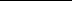 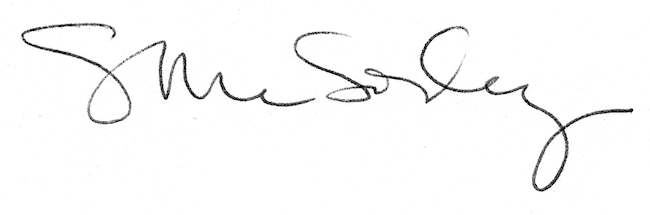 